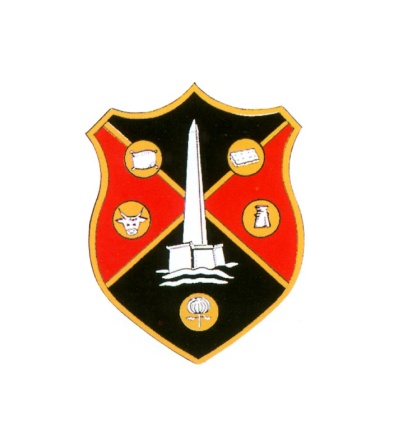 WELLINGTON TOWN COUNCILCOUNCIL PLANNING MEETINGThe PLANNING meeting of Wellington Town Council will be held in the United Reformed Church Hall in Fore Street, Wellington, on Monday 7th August 2017 at 6:15pm   Greg Dyke Town Clerk	AGENDA1. APOLOGIES2. DECLARATION OF INTERESTS3. APPLICATIONS TO BE DETERMINED BY TOWN COUNCIL:(a) Erection of porch to front of 22, Drakes Park, Wellington (43/17/0076)(b) Replacement single storey extension to rear of 89 Mantle Street, Wellington (43/17/0074)Unfortunately none of the Planning Officer’s reports in relation to the above applications had been received at the time the agenda was published. The reports will be circulated separately as soon as they are received.4. TO CONSIDER WHAT COMMENTS TO MAKE ON THE FOLLOWING APPLICATIONS THAT WILL BE DETERMINED BY TAUNTON DEANE BOROUGH COUNCIL OR SOMERSET COUNTY COUNCIL:(a) Application for approval of Reserved Matters (for appearance landscaping, layout and scale) following outline application 43/14/0130 for 193 No. dwellings, a central square and 2 no. commercial units at Phases 1 and 2, Jurston Farm, Wellington (amended scheme to 43/16/0103). (43/17/0085).(b) Erection of 1 no. attached dwelling to the rear of 1, Bridge House, Milverton Road, Wellington (43/17/0079)(c) Erection of 4 no. dwellings, garages and associated works at Tone Mill, Milverton Road, Wellington (43/17/0071)(d) Change of use and conversion of ambulance storage and training building into 2 no. two bedroom ground floor flats and 1 no. two bedroom first floor flat and associated works at St John Ambulance Headquarters Victoria Street, Wellington (43/17/0072)(e) Display of 1 no. internally illuminated totem sign, 3 no. internally illuminated fascia signs and 1 no. internally illuminated post sign at St John’s Service Station, Longforth Road, Wellington (retention of works already undertaken) (43/17/0069/A)(f) Application to carry out management works to one mulberry tree and one yew tree included in Taunton Deane Borough (Wellington No.1) Tree Preservation Order 2001 at 3, Oldway Park, Wellington (TD896) (43/17/0075/T)(g) Application to carry out management works to one multi-stemmed birch tree included in Taunton Deane Borough (Wellington No. 1) Tree Preservation Order 1994 at 15 Willcocks Close, Wellington (TD606) 43/17/0089/T5. APPEAL – LAND WEST OF BAGLEY ROAD, ROCKWELL GREEN, WELLINGTON 43/17/0002An appeal has been lodged with the Secretary of State against the decision of TDBC to refuse permission for the erection of up to 205 dwellings and up to 60 apartments with care (Class C2), with public open space, landscaping, sustainable drainage system and vehicular access on the above land. The appeal will be determined on the basis of an inquiry. All representations made on the application have been forwarded to the Planning Inspectorate. Any further representations need to be submitted by 7 September 2017.Taunton Deane Borough Council Planning Officer will be in attendance at this meeting. PLEASE NOTE: COPIES OF ALL PLANNING APPLICATIONS TO BE DETERMINED AND CONSIDERED BY THE TOWN COUNCIL WILL BE ON DISPLAY IN THE UNITED REFORMED CHURCH HALL ON THE DAY OF THE MEETING